Cape Verde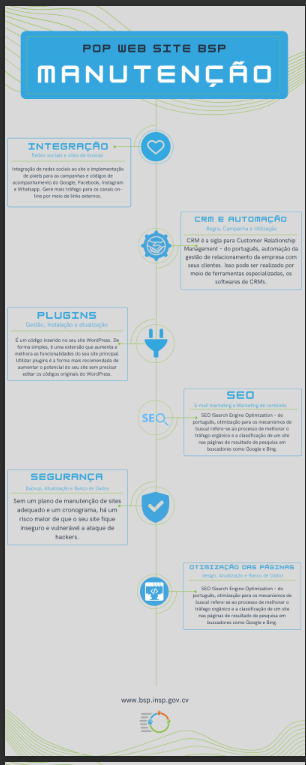 Institutional PartnerNational Institute of Public Health of Cape Verde, Brazilian Association of Field Epidemiology ProfessionalsProject datesApril 1, 2022 to March 31, 2023Project TitleImproving data quality through field epidemiologyProject ObjectivesProject Outcomes and ImpactTrain 17 field epidemiology professionals at the frontline level to generate and analyze quality dataCreation of a website for the Public Health BulletinPreparation and periodic publication of the Public Health BulletinHealth professionals trained in field epidemiologyPublic Health Bulletin website created and available for public accessPublic health bulletin published at the end of March 2023Project SustainabilityWebsite prepared and hosted within the INSP web page; Professionals qualified in training work in the country's health services; Bulletin governance policy approved by health authorities in Cape Verde.Project OutputsProject OutputsCape Verde Public Health Bulletin web page https://bsp.insp.gov.cv/ Notebook of articles from the 1st Scientific Meeting of Epidemiologists from Campo VerdeMinister of Health presides over the opening of the 1st Scientific Meeting on Epidemiology of Campo Verde and welcomes the completion of the 4th training group Link 